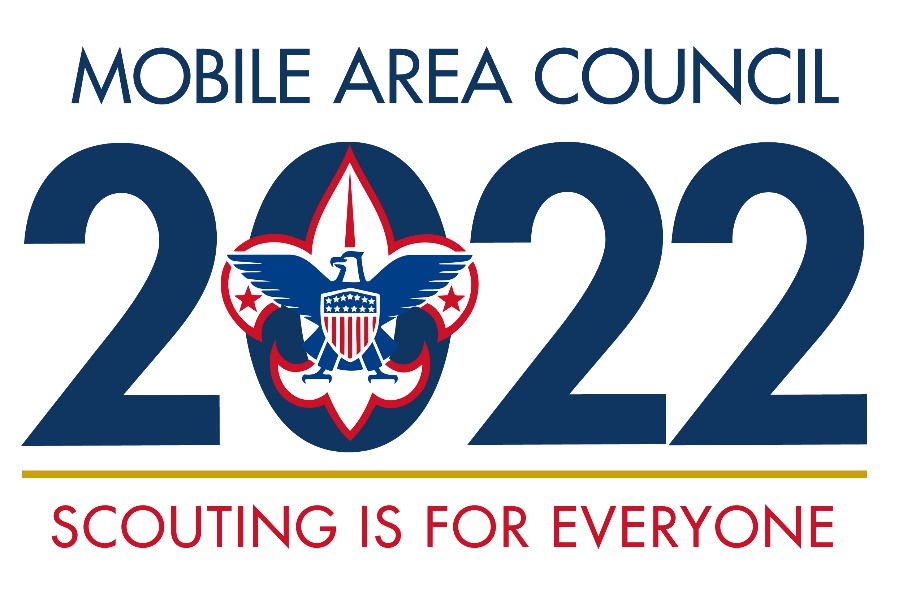 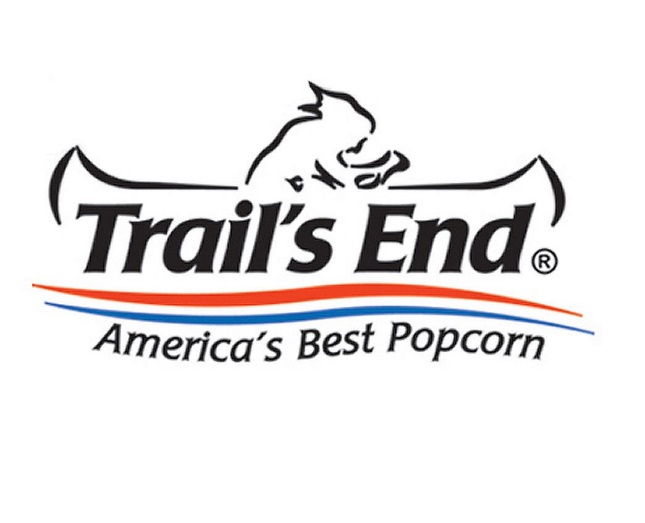 2022 Popcorn Leader GuidePopcorn Kernel   Job DescriptionBy accepting the invitation to become your unit’s Popcorn Kernel, you are ensuring the sale is a success. Your primary responsibilities are to manage all aspects of the sale, clearly communicate sale information to your leaders, parents, and Scouts, and host a dynamic kick off. Training and documents that will help you prepare for a successful sale will be distributed at the Unit Training Meetings, your August Roundtable, and are available on the council website (www.bsamac.org). Promote the 35% commission plan and attend one of the July training meetings for the District Kernels and unit leaders. Assist in setting up a sales plan for your unit that includes the 3 methods of selling popcorn: Take Order, Show and Sell and Online. July / August - Attend the District Popcorn Kick-Off meeting at the District Roundtable August 4th for Baldwin & August 11 for Five Rivers.Organize and conduct a successful Unit Popcorn Kick Off Communicate purpose for the sale and timeline to your Scouts and parents. Assist in setting unit and per-scout goals based on your activities calendar. Distribute sales materials to all Scouts and families. Set up Show & Sell locations and dates. Assist in distributing popcorn for Show and Sells. September/ October - Follow-up   Inspect, coach, and praise your Scouts. November / December – Ensure all online popcorn and online prize orders are complete in Trail’s End system.Distribute Take Order popcorn and collect money from parents. All payments due council (total sales - unit commission = payment due council) must be submitted by or before December 2.   Mobile Area Council Popcorn Prizes 2022In addition to the prizes offered by Trail’s End, the Mobile Area Council is offering:Weekly DrawingsTo be eligible for weekly drawings, you may email, or hand deliver a printout of your Scout’s sales report from your mobile app or a copy of your paper order form. All submissions MUST be in the office before 12:00noon on the below dates of the drawing.Email: Brandon.Anderson@scouting.org Sell $100  by August 29th to be entered to win an EDGE Gaming keyboard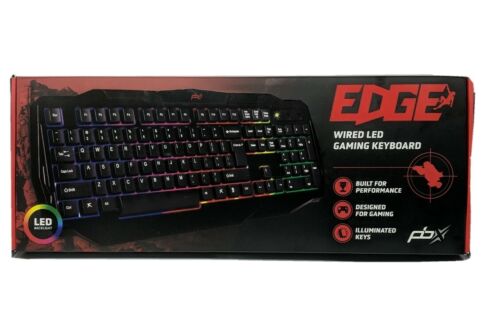 Sell $250  by September 6th to be entered to win a Blast Beat 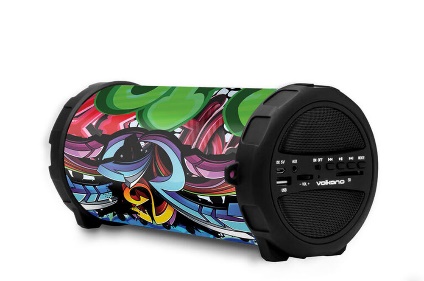 Sell $350	by September 12th to be entered to win an Aqua Beat 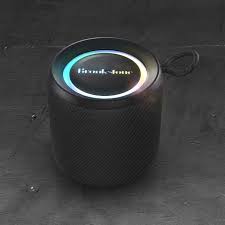 Sell $500	by September 19th to be entered to win an EDGE Gaming Keyboard and Art and Sound earplugs 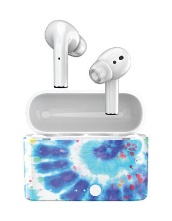 You DO NOT need to resubmit forms already turned in, unless the Scout has additional sales that qualify them for a higher level. Council will automatically move forms to qualifying levels after each drawing. Make sure you have parent and scout’s name and a reliable adult phone number on the submitted form. Level Up ClubScouts who sell $1,000 or more will receive a $50 amazon gift card.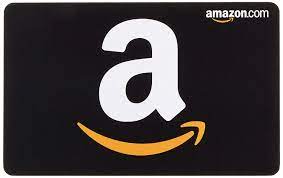 District Top sellerBoth Baldwin and Five River’s Top Seller Scout of at least $10,000 will receive a VIP Experience at the 2023 Reese’s Senior Bowl sponsored by Wind Creek Hospitality. 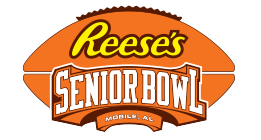 *Scout’s Sales include total sold from Take Order, Show & Sell, and Online Sales.2022 Popcorn sale timelineJuly 14	Popcorn Training, 6pm (Required for possible 35% commission) 	USS Battleship. July 21	Popcorn Training, 6pm (Required for possible 35% commission)	Virtual training via ZoomAUG. 3	Deadline to submit Unit’s Show and Sell order online; Unit Commitment Forms due to Bernadette at Council Service CenterAUG. 10	Units pick up popcorn order* (date may change due to Trail’s end) AUG. 15 	Units may pick up extra popcorn from Council Service Center as needed, until product is depleted. Oct. 31	Deadline for Unit’s Take Order submission onlineNov. 16	Units pick up popcorn order* ((date may change due to Trail’s end) Nov.16-30  Deliver popcorn to customers & collect money. Turn collected money in to Council Service Center. Dec. 2	Popcorn season is over! All payment due to Council by 5pm. Prizes are released from Trail’s End when balance owed to council is $0.Dec. 5	Unit Commission drops to 25%Dec. 12	Unit commission drops to 15%*Unit will receive an invoice with orders and payments received. Show & Sell andTake Order products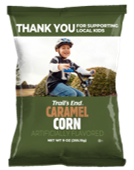 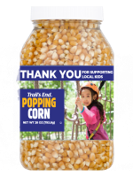 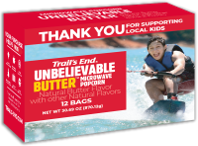 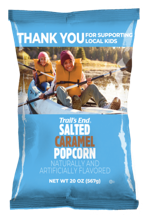 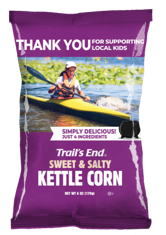 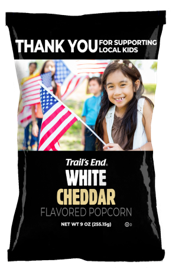 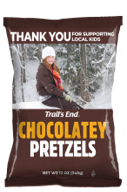 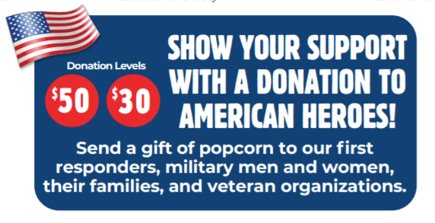 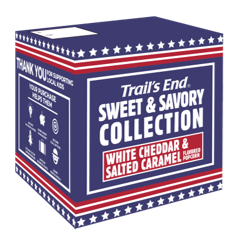            POPCORN Order GuideUse this reference guide for ordering Show & Sell. The cost and amount of pieces per case are listed next to the product. Remember: Units order Show & Sell inventory by the case; Take Order can be ordered by the individual pieces.SupportCOUNCIL ​Brandon Anderson: District ExecutiveBrandon.Anderson@scouting.org (251)476-4600Sonya Seabrook: Administrative AssistantSonya.Seabrook@scouting.org251-476-4600Mary Phillips: RegistrarMary.Phillips@scouting.org251-476-4600Bernadette Toler: Popcorn Staff Advisorbertoler@scouting.org251-656-2399​District KernelsKelly Dunbar: Baldwin District Kernelkkellytorp@aol.com​(251)680-9289​Charles Harris: Five Rivers District KernelCharlesHarris2@ccbcu.com 251-295-1977https://www.bsamac.org/support-scouting/popcorn ​TRAIL’S END/ OnlineJOIN TE FACEBOOK GROUP​Text FACEBOOK to 62771 to join​​JOIN TE WEBINARS​Text WEBINAR to 62771 to register​​VISIT TE WEBSITE​www.trails-end.com​​EMAIL TE:​support@trails-end.com​​​NEED HELP? VISIT TE FAQs:​support.trails-end.com​​ProductPrice/ Pieces per caseAmount to OrderCaramel Corn$15/ $180(12 per case)Popping Corn$15/ $135(9 per case)Unbelievable Butter$25/$150(6 per case)Kettle Corn$25/ $300(12 per case)White Cheddar$25/ $200(8 per case)Salted Caramel$25/ $300(12 per case)Chocolatey Pretzels$25/ $300(12 per case)White Cheddar and Kettle Corn $45/ $450(1 per case)